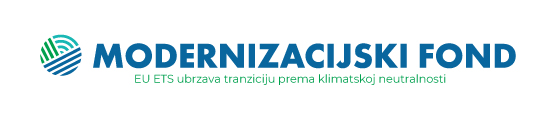 Poziv za dodjelu sredstavaProizvodnja električne energije iz obnovljivih izvora uprerađivačkoj industriji i toplinarstvuReferentni broj: MF-2024-1-1Obrazac 2. Izjava PrijaviteljaIZJAVA PRIJAVITELJAJa,  < upisati ime i prezime, adresu osobe, OIB osobe>kao osoba ovlaštena za zastupanje Prijavitelja <upisati naziv pravne osobe, adresa sjedišta pravne osobe, OIB pravne osobe>za projektni prijedlog pod nazivom < upisati naziv projektnog prijedloga >u sklopu Poziva za dodjelu sredstava “ Proizvodnja električne energije iz obnovljivih izvora u prerađivačkoj industriji i toplinarstvu ” (u daljnjem tekstu: Poziv) pod materijalnom i kaznenom odgovornošću u ime Prijavitelja izjavljujem i potvrđujem da:Prijavitelj pripada u skupinu obrtnika te mikro, malo, srednje i veliko poduzeće sukladno uvjetima iz Uredbe o općem skupnom izuzeću; Prijavitelj pripada području C Prerađivačka industrija ili području D odjeljku 35.30 Opskrba parom i klimatizacija temeljem Odluke NKD,Prijavitelj djeluje pojedinačno, a partnerske organizacije i partnerstvo bilo koje vrste nisu uključene u provedbi Projekta;Prijavitelj ne ispunjava kriterije za isključenje od dodjele propisane u Programu ulaganja dodjele državnih potpora za ulaganje u promicanje energije iz obnovljivih izvora energije (dalje: Program potpora)Prijavitelju i/ili osobama za zastupanje nije izrečena pravomoćna osuđujuća kaznena presuda za jedno ili više kaznenih djela: prijevara, prijevara u gospodarskom poslovanju, primanjem mita u gospodarskom poslovanju, zlouporaba u postupku javne nabave, utaja poreza ili carine, subvencijska prijevara, pranje novaca' zlouporaba položaja i ovlasti, nezakonito pogodovanje, primanje mita, davanje mita, trgovanje utjecajem, protuzakonito posredovanje, udruživanje za počinjenje kaznenog djela, zločinačko udruženje i počinjenje kaznenog djela u sustavu zločinačkog udruženja i zlouporaba obavljanja dužnosti državne vlasti, terorizma ili kaznenih djela povezanih s terorističkim aktivnostima, dječjim radom ili drugim oblicima trgovanja ljudima sukladno odredbama Kaznenog zakona ("Narodne novine", broj 125/11, 144/12, 56/15,61/15, 101/17,118/18, 126/19, 84/21, 114/22, 114/23);Prijavitelju nije otvoren stečajni postupak, nije nesposoban za plaćanje ili prezadužen, ili nije u postupku likvidacije, njegovom imovinom ne upravlja stečajni upravitelj ili sud, nije u nagodbi s vjerovnicima, nije obustavio poslovne aktivnosti ili nije u bilo kakvoj istovrsnoj situaciji koja proizlazi iz sličnog postupka prema nacionalnim zakonima i propisima, ili se ne nalazi u postupku koji su, prema propisima države njegova sjedišta ili nastana kojima se regulira pitanje insolvencijskog prava, slični svim prethodno navedenim postupcima;Prijavitelj nije poduzetnik u teškoćama kako je definirano u članku 2. točki 18. Uredbe o općem skupnom izuzećuPrijavitelj ispunjava obvezu isplate plaća zaposlenicima, plaćanja doprinosa za financiranje obveznih osiguranja (osobito zdravstveno ili mirovinsko) ili plaćanja poreza u skladu s propisima Republike Hrvatske kao i države u kojoj je osnovan Prijavitelj i u kojoj će se provoditi Ugovor o dodjeli sredstava i u skladu s propisima države poslovnog nastana prijavitelja (ako oni nemaju poslovni nastan u Republici Hrvatskoj);Prijavitelj ne podliježe neizvršenom nalogu za povrat sredstava na temelju prethodne odluke Komisije kojom se potpora što ju je dodijelila država članica ocjenjuje nezakonitom i nespojivom s unutarnjim tržištem, u skladu s odredbom članka 1. točke 4. (a) Uredbe o općem skupnom izuzeću;Prijavitelj ne podliježe neizvršenom povratu sredstava iz javnih izvora prema odluci nadležnog tijela, odnosno da nije u postupku prisilnog povrata sredstava, odnosno da udovoljava obvezama u skladu s odobrenom obračunskom otplatom duga ako je primjenjivo; Prijavitelj se ne nalazi u postupku povrata de minimis ili druge državne potpore;Prijavitelj nije dobio državnu potporu za isti opravdani trošak projekta u skladu s Programom potporaPrijavitelj nije prešao ili s traženom potporom ne prelazi pragove definirane Uredbom o općem skupnom izuzećuPrijavitelj ispunjava sve preuzete ugovorne obveze na temelju prijašnjih dodjela sredstava za sufinanciranje projekata od strane Fonda za zaštitu okoliša i energetsku učinkovitost pravovremeno i u potpunostiPrijavitelj je registriran za prihvatljive djelatnosti najmanje godinu dana prije predaje projektnog prijedlogaPrijavitelj ima najmanje jednog (1) zaposlenog na puno radno vrijeme na temelju sati rada godinu dana prije predaje projektnog prijedlogaPrijavitelj nema iskazan negativan EBITDA (poslovni prihod – poslovni rashod + amortizacija) u 2023. godini (primjenjivo ako Prijavitelj vodi poslovne knjige i evidencije sukladno Zakonu o porezu na dobit)Prijavitelj  nema iskazan gubitak u 2023. godini (primjenjivo ako Prijavitelj vodi poslovne knjige i evidencije sukladno Zakonu o porezu na dohodak)Prijavitelj nema poslovne račune u blokadiPrijavitelj se obvezuje, ukoliko u trenutku podnošenja projektnog prijedloga nema registriran poslovni nastan u RH, isti registrirati najkasnije do trenutka plaćanja;Prijavitelj ne ostvaruje i obvezuje se da neće u razdoblju od dana prijave do tri godine po završetku provedbe projekta prijaviti za ostvarivanje prava na zajamčenu tarifu (zajamčenu otkupnu cijenu) za mjere proizvodnje energije iz obnovljivih izvora energije, koje se prijavljuju za financiranje u sklopu ovog Poziva; Prijavitelj se obvezuje osigurati trajnost rezultata projekta pet godine nakon završetka provedbe projekta (osigurati: održavanje opreme i druge imovine nabavljene tijekom projekta, u skladu s uputama/preporukama proizvođača, održivost aktivnosti i rezultata kako bi se osiguralo ostvarenje ciljanih pokazatelja utvrđenih u Pozivu i da ne dođe do bitne izmjene projektnih rezultata uslijed promjene prirode vlasništva dijela infrastrukture ili prestanka proizvodne aktivnosti);se Projekt provodi na mjestu ulaganja odnosno lokaciji na teritoriju RHje Projekt u skladu s Programom potpora te udovoljava svim zahtjevima povezanima s pravilima dodjele državnih potporaje Projekt u skladu s predmetom Poziva i uključuje izgradnju proizvodnih postrojenja koja koriste OIE na lokaciji te doprinosi obaveznim pokazateljima Poziva,provedba Projekta nije započela prije predaje projektnog prijedloga je Projekt spreman za početak provedbe aktivnosti projekta i da će završetak biti u skladu s zadanim vremenskim okvirima za provedbu projekta definiranim u ovom Pozivu: 24 mjeseca za izgradnju fotonaponskih elektrana, odnosno 36 mjeseci za izgradnju elektrane na biomasu ili elektrane na bioplinse Projektom predviđa proizvodnja električne energije isključivo za vlastite potrebese Projekt, na način opisan u projektnom prijedlogu, ne bi mogao provesti bez potpore iz Modernizacijskog fondaProjekt se provodi na nekretnini (zemljištu/postojećoj građevini) u vlasništvu Prijavitelja i/ili u slučaju suvlasništva, zakupa, najma, ugovora o koncesiji, ugovora o upravljanju ili slično, Prijavitelj posjeduje dokaz o korištenja zemljišta/građevine tijekom razdoblja od minimalno pet (5) godina od očekivanog završetka ProjektaPrijavitelj se obvezuje osigurati sredstva za financiranje razlike između iznosa ukupnih prihvatljivih troškova projekta te iznosa traženih sredstava kao i sredstva za financiranje ukupnih neprihvatljivih troškova projekta u skladu s točkom 1.2 Poziva;Projekt ne uključuje izgradnju novih građevina u kojima se odvija proizvodnja kao niti izgradnju novih proizvodnih postrojenjaProjekt poštuje načelo nekumulativnosti, odnosno ne predstavlja dvostruko financiranje - prihvatljivi izdaci nisu prethodno (su)financirani bespovratnim sredstvima iz bilo kojeg javnog izvora (uključujući iz Europske unije, odnosno europskih strukturnih i investicijskih fondova) niti će isti biti više od jednom (su)financirani nakon potencijalno uspješnog okončanja dvaju ili više postupaka dodjele bespovratnih sredstavaje Projekt u skladu s odredbama svih relevantnih nacionalnih zakonodavnih akata te u skladu sa specifičnim pravilima i zahtjevima primjenjivima na ovaj Poziv;je iznos traženih sredstava za Projekt u okviru propisanog najmanjeg i najvećeg dopuštenog iznosa sredstava za financiranje prihvatljivih izdataka koji se mogu dodijeliti temeljem i u skladu s intenzitetom potpore definiranim u ovom Pozivu;je Prijavitelj upoznat i slaže se s uvjetima predmetnog Poziva;je Prijavitelj upoznat da je porez na dodanu vrijednost (PDV) neprihvatljiv trošakje Prijavitelj upoznat s mogućnošću odbijanja projektnog prijedloga ukoliko ne pruži sve tražene podatke (uključujući sve propisane Obrasce) te potvrđujem da će tijekom procesa pregleda i ocjenjivanja projektnog prijedloga na traženje Ministarstva zaštite okoliša i zelene tranzicije i/ili Fonda za zaštitu okoliša i energetsku učinkovitost dostaviti svu potrebnu dodatnu dokumentaciju;je Prijavitelj upoznat s ugovornim obvezama koje proizlaze iz Ugovora o dodjeli sredstava i pripadajućih priloga te ih prihvaća ukoliko projektni prijedlog bude odobren za financiranje;će Prijavitelj pravovremeno izvijestiti Ministarstvo zaštite okoliša i zelene tranzicije i/ili Fond za zaštitu okoliša i energetsku učinkovitost o svim izmjenama i promjenama podataka navedenih u projektnom prijedlogu koje mogu utjecati na ispravnost dodjele sredstava; se podaci iz projektnog prijedloga mogu obrađivati i pohranjivati u sustavu za nadzor i informiranje Ministarstva zaštite okoliša i zelene tranzicije i Fonda za zaštitu okoliša i energetske učinkovitosti; je Prijavitelj upoznat da se osnovne informacije o projektnom prijedlogu (naziv korisnika, naziv projekta, iznos sredstava dodijeljenih projektu i intenzitet financiranja, kratki opis projekta) objavljuju na mrežnim  stranicama  Ministarstva zaštite okoliša i zelene tranzicije i Fonda za zaštitu okoliša i energetske učinkovitosti.Pod materijalnom i kaznenom odgovornošću, u svoje ime i u ime Prijavitelja potvrđujem da su podaci sadržani u dokumentaciji projektnog prijedloga < upisati naziv projektnog prijedloga > istiniti i točni te sam kao Prijavitelj i kao osoba po zakonu ovlaštena za zastupanje Prijavitelja svjestan da će se u slučaju davanja lažne izjave ili lažnih podataka primijeniti odgovarajuće mjere.U ______________________   , dana  _____________ ________ godine.Ime i prezime:		___________________________________Funkcija: 			___________________________________Potpis i pečat: 			